            ҠАРАР                                                        ПОСТАНОВЛЕНИЕ«31» март  2021 й.               № 19                 «31» марта 2021 г.Об  утверждении муниципальной программы "Обеспечение первичных мер пожарной безопасности  на территории  сельского поселения   Иликовский сельсовет муниципального района Благовещенский район Республики Башкортостан на 2021-2025  годы"  В целях реализации Федерального закона  от 21 декабря 1994 года № 69-ФЗ «О пожарной безопасности»,  Федерального закона  от 06.10.2003  № 131-ФЗ «Об общих принципах организации местного самоуправления в  Российской Федерации»  и обеспечения необходимых условий для реализации полномочий по обеспечению первичных мер пожарной безопасности, защиты жизни и здоровья граждан, материальных ценностей в границах сельского поселения Иликовский сельсовет муниципального района Благовещенский район Республики Башкортостан,  Администрация сельского поселения Иликовский сельсовет муниципального района Благовещенский район Республики БашкортостанПОСТАНОВЛЯЕТ:1. Утвердить муниципальную    программу " Обеспечение первичных мер пожарной безопасности  на территории  сельского поселения   Иликовский сельсовет муниципального района Благовещенский район Республики Башкортостан на 2021-2025  годы".2. Разместить  настоящее постановление на официальном сайте Администрации сельского поселения Иликовский сельсовет муниципального района Благовещенский район Республики Башкортостан и на информационном стенде администрации сельского поселения Иликовский сельсовет.3. Контроль за исполнением настоящего постановления оставляю за собой. Глава сельского поселения                                                          Д.З.Батрши                                                                                     Утверждена постановлением администрациисельского поселения Иликовский сельсовет муниципального района Благовещенский район Республики Башкортостан                                                                         от «31» марта  2021  г. № 19МУНИЦИПАЛЬНАЯ ПРОГРАММА"Обеспечение первичных мер пожарной безопасности  на территории  сельского поселения   Иликовский сельсовет муниципального района Благовещенский район Республики Башкортостан на 2021-2025  годы"Паспорт муниципальной  программы  «Обеспечение первичных мер пожарной безопасности  на территории  сельского поселения   Иликовский сельсовет муниципального района Благовещенский район Республики Башкортостан на 2021-2025  годы"Пояснительная записка 1. Краткая характеристика сельского поселения.	В составе сельского поселения Иликовский сельсовет муниципального района Благовещенский район Республики Башкортостан 4 населенных пункта: с. Староиликово, д.Биштиново, д. Гумерово, д.Новоиликово	Общая численность зарегистрированного населения -567 человек.В с. Староиликово имеются социально-значимые объекты: школа, детский сад, сельский дом культуры и библиотека,  почтовое отделение, магазины, ФАП и тд.	 На территории сельского поселения крупное производство: ООО "Иликовское", занимаются растениеводством и КФХ Ашарапова – животноводство.	Расстояние до ближайшей пожарной части, которая располагается в г.Благовещенск  40 км .2. Понятия и термины, используемые в программе.В программе используются следующие понятия:пожарная безопасность – состояние защищенности личности, имущества, общества и государства от пожаров;пожар – неконтролируемое горение, причиняющее материальный ущерб, вред жизни и здоровью граждан, интересам общества и государства;требования пожарной безопасности – специальные условия социального и (или) технического характера, установленные в целях пожарной безопасности  законодательством Российской Федерации , нормативными документами или уполномоченным государственным органом;нарушение требований пожарной безопасности – невыполнение или ненадлежащее выполнение требований пожарной безопасности;противопожарный режим – требования пожарной безопасности, устанавливающие правила поведения людей, порядок организации производства и (или) содержания территорий, зданий, сооружений, помещений организаций и других объектов в целях обеспечения пожарной безопасности;меры пожарной безопасности – действия по обеспечению пожарной безопасности, в том числе по выполнению требований пожарной безопасности;пожарная охрана  – совокупность созданных в установленном порядке  органов управления , подразделений и организаций, предназначенных для организации профилактики пожаров, их тушения и проведения возложенных на них аварийно-спасательных работ;первоочередные аварийно-спасательные работы, связанные с тушением пожаров, - боевые действия пожарной охраны по спасению людей, имущества, оказанию первой доврачебной помощи пострадавшим на пожаре;пожарно-техническая продукция – специальная техническая, научно- техническая и интеллектуальная продукция, предназначенная для обеспечения пожарной безопасности, в том числе пожарная техника и оборудование, пожарное снаряжение, огнетушащие и огнезащитные вещества, средства специальной связи и управления, программы для электронных вычислительных машин и  базы данных , а также иные средства предупреждения и тушения пожаров.1. Общее положение1.1. Муниципальная программа «Обеспечение первичных мер пожарной безопасности  на территории  сельского поселения   Иликовский сельсовет муниципального района Благовещенский район Республики Башкортостан на 2021-2025  годы" (далее - Программа) определяет направления и механизмы реализации полномочий по обеспечению первичных мер пожарной безопасности на территории сельского поселения Иликовский сельсовет, усиления противопожарной защиты населения.1.2. Программа разработана в соответствии с нормативными актами Российской Федерации, муниципальными нормативными актами:- Федеральным законом от 6 октября . № 131-ФЗ «Об общих принципах организации местного самоуправления в Российской Федерации»;- Федеральным законом от 21 декабря . № 69-ФЗ «О пожарной безопасности»;- Федеральным законом от 22 июля 2008г. № 123-ФЗ «Технический регламент о требованиях пожарной безопасности»2. Содержание проблемы и обоснование необходимости еерешения программными методамиОсновными причинами возникновения пожаров и гибели людей являются неосторожное обращение с огнем, нарушение правил пожарной безопасности при эксплуатации электроприборов и неисправность печного отопления. Для стабилизации обстановки с пожарами администрацией сельского поселения Иликовский сельсовет  ведется определенная работа по предупреждению пожаров:-проводится корректировка нормативных документов, руководящих и планирующих документов по вопросам обеспечения пожарной безопасности;-проводятся совещания с  руководителями объектов и ответственными за пожарную безопасность по вопросам обеспечения пожарной безопасности;         -при проведении плановых проверок жилищного фонда особое внимание уделяется ветхому жилью, жилью  граждан, находящихся в социально опасном положении.Подавляющая часть населения имеет четкое представления о реальной опасности пожаров,  но не принимают все возможные средства по профилактике пожаров, не страхуют свои объекты собственности.В соответствии с Федеральными законами от 21 декабря . № 69-ФЗ «О пожарной безопасности», от 22 июля 2008г. № 123-ФЗ «Технический регламент о требованиях пожарной безопасности» обеспечение первичных мер пожарной безопасности предполагает:1) реализацию полномочий органов местного самоуправления по решению вопросов организационно-правового, финансового, материально-технического обеспечения пожарной безопасности муниципального образования;2) разработку и осуществление мероприятий по обеспечению пожарной безопасности муниципального образования и объектов муниципальной собственности, которые должны предусматриваться в планах и программах развития территории, обеспечение надлежащего состояния источников противопожарного водоснабжения, содержание в исправном состоянии средств обеспечения пожарной безопасности жилых и общественных зданий, находящихся в муниципальной собственности;3) разработку и организацию выполнения муниципальных целевых программ по вопросам обеспечения пожарной безопасности;4) разработку плана привлечения сил и средств  для тушения пожаров и проведения аварийно-спасательных работ на территории муниципального образования и контроль за его выполнением;5) установление особого противопожарного режима на территории муниципального образования, а также дополнительных требований пожарной безопасности на время его действия;6) обеспечение беспрепятственного проезда пожарной техники к месту пожара;7)  обеспечение связи и оповещения населения о пожаре;8) организацию обучения населения мерам пожарной безопасности и пропаганду в области пожарной безопасности, содействие распространению пожарно-технических знаний;9) создание условий для организации  и развития добровольной пожарной дружины, а также для участия граждан в обеспечении первичных мер пожарной безопасности в иных формах;10) социальное и экономическое стимулирование участия граждан и организаций в добровольной пожарной охране, в том числе участия в борьбе с пожарами;11) оказание содействия органам государственной власти субъектов Российской Федерации в информировании населения о мерах пожарной безопасности, в том числе посредством организации и проведения собраний населения.Целевой программный подход позволит решить задачи по обеспечению пожарной безопасности, снизить количество пожаров,  материальный ущерб от пожаров.Разработка и принятие настоящей Программы позволят поэтапно решать обозначенные вопросы. Таблица 1Целевые индикаторы и показатели3. Основные цели и задачи реализации Программы3.1. Основной целью Программы  является обеспечение необходимых условий для реализации полномочий по обеспечению первичных мер пожарной безопасности в границах сельского поселения Иликовский сельсовет.3.2. Для ее достижения необходимо решение следующих основных задач:3.2.1. Совершенствование нормативной, правовой, методической и технической базы по обеспечению предупреждения пожаров в жилом секторе, общественных и производственных зданиях;3.2.2. Повышение готовности добровольной пожарной команды к тушению пожаров;3.2.3. Реализация первоочередных мер по противопожарной защите жилья,  учреждений, объектов образования, здравоохранения, культуры, иных объектов массового нахождения людей;3.2.4. Совершенствование противопожарной пропаганды при использовании средств массовой информации, наглядной агитации, листовок, личных бесед с гражданами, достижение в этом направлении стопроцентного охвата населения.3.3.Период действия Программы - 5 лет (2021-2025 гг.).3.4. Предусмотренные в перечне Программе мероприятия ( Приложение 1) имеют характер первичных мер пожарной безопасности и ставят своей целью решение  проблем укрепления противопожарной защиты территории сельского поселения Иликовский сельсовет за счет целевого выделения бюджетных средств, при освоении которых, будут созданы необходимые условия  изменений в деле укрепления пожарной безопасности, защиты жизни и здоровья граждан от пожаров. 4. Ресурсное обеспечение Программы4.1. Программа реализуется за счет средств сельского поселения Иликовский сельсовет.4.2. Объем средств может ежегодно уточняться в установленном порядке.4.3. Могут привлекаться средства добровольных пожертвований организаций и физических лиц.5. Организация управления Программой и контроль за ходом ее реализации5.1. Администрация сельского поселения Иликовский сельсовет несет ответственность за выполнение Программы, рациональное использование выделяемых бюджетных средств, издает нормативные акты, направленные на выполнение соответствующих программных мероприятий.5.2. Общий контроль за реализацией Программы и контроль текущих мероприятий Программы осуществляет глава сельского поселения. Иликовский сельсовет.6. Оценка эффективности последствий реализации Программы6.1. В результате выполнения намеченных мероприятий Программы предполагается обеспечить сокращение общего количества пожаров и материальных потерь от них.6.2. Повысить уровень культуры пожарной безопасности среди населения, улучшить противопожарную защиту объектов бюджетной сферы, жилых домов граждан.                                                                                                           Приложение № 1ПЕРЕЧЕНЬмероприятий муниципальной  программы «Обеспечение первичных мер пожарной безопасности  на территории  сельского поселения   Иликовский сельсовет муниципального района Благовещенский район Республики Башкортостан на 2021-2025  годы"АУЫЛ  БИЛӘМӘҺЕ ХАКИМИӘТЕ ИЛЕКАУЫЛ СОВЕТЫМУНИЦИПАЛЬ РАЙОНЫНЫҢБЛАГОВЕЩЕН РАЙОНЫБАШКОРТОСТАН РЕСПУБЛИКАhЫ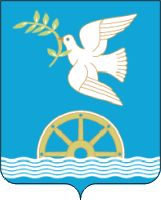 АДМИНИСТРАЦИЯ СЕЛЬСКОГО ПОСЕЛЕНИЯ ИЛИКОВСКИЙ СЕЛЬСОВЕТМУНИЦИПАЛЬНОГО РАЙОНА БЛАГОВЕЩЕНСКИЙ РАЙОН РЕСПУБЛИКИ БАШКОРТОСТАННаименование Программы«Обеспечение первичных мер пожарной безопасности  на территории  сельского поселения   Иликовский сельсовет муниципального района Благовещенский район Республики Башкортостан на 2021-2025  годы"Основание для разработки Программыст.19 Федерального закона от 21.12.1994 № 69-ФЗ «О пожарной безопасности» с изменениями на 29.07.2017 года, ст.63 Федерального закона от 22.07.2008 № 123-ФЗ «Технический регламент о требованиях пожарной безопасности»  в редакции от 29.07.2017 г.Основной разработчик ПрограммыАдминистрация сельского поселения Иликовский сельсовет муниципального района Благовещенский район Республики Башкортостан Цели и задачи ПрограммыОбеспечение необходимых условий для реализации полномочий по обеспечению первичных мер пожарной безопасности в границах сельского поселения Иликовский сельсовет Сроки реализации ПрограммыС 01.01.2021 г по 31.12.2025 г.Перечень основных мероприятий ПрограммыСовершенствование мероприятий противопожарной пропаганды, предупреждение пожаров, совершенствование по организации предупреждения и тушения пожаров, применение современных средств противопожарной защитыИсполнитель ПрограммыАдминистрация сельского поселения Иликовский сельсовет муниципального района Благовещенский район Республики БашкортостанОбъемы и источники финансирования ПрограммыФинансирование мероприятий осуществляется за счет средств бюджета сельского поселения Иликовский сельсовет муниципального района Благовещенский район Республики Башкортостан .Мероприятия Программы и объемы их финансирования подлежат ежегодной корректировке:- 2021 г. – 3000 руб.;- 2022 г. – 3000 руб.;- 2023 г. – 3000 руб.- 2024 г. – 3000 руб.- 2025 г. – 3000 руб.Ожидаемые конечные результаты реализации Программы- укрепление пожарной безопасности территории сельского поселения, снижение количества пожаров, гибели и травмирования людей при пожарах, достигаемое за счет качественного обеспечения органами местного самоуправления первичных мер пожарной безопасности. - относительное сокращение материального ущерба от пожаров.Организация контроляКонтроль за исполнением Программы осуществляет глава сельского поселения Иликовский сельсовет муниципального района Благовещенский район Республики Башкортостан№ п/пНаименованиепоказателяЕд. изм.Целевые индикаторыЦелевые индикаторыЦелевые индикаторыЦелевые индикаторыЦелевые индикаторы№ п/пНаименованиепоказателяЕд. изм.2016год2017 год2018 год2019 год2020 год1.Количество пожаров и загораний на территории сельского поселенияшт.00110№ п/пМероприятияОбъем финансирования (тыс. руб.),Объем финансирования (тыс. руб.),Объем финансирования (тыс. руб.),Объем финансирования (тыс. руб.),Объем финансирования (тыс. руб.),Срок исполненияИсполнитель№ п/пМероприятия202120222023202420251.Организационное обеспечение реализации Программы3,003,003,003,003,00Администрация сельского поселения Иликовский  сельсовет 1.1Разработка и утверждение комплекса мероприятий по обеспечению пожарной безопасности муниципального  жилищного фонда и частного жилья (на следующий год)4 квартал текущего годаАдминистрация сельского поселения Иликовский  сельсовет 1.2Изучение рынка сбыта и определение на конкурсной основе организаций и предприятий по поставке пожарно-технического оборудованияв соответ-ствии с графикомпроведенияторговАдминистрация сельского поселения Иликовский  сельсовет 1.3Разработка и утверждение комплекса мероприятий по содержанию, ремонту сетей наружного противопожарного водоснабжения (на следующий год)4 квартал текущего годаАдминистрациясельского поселения Иликовский  сельсовет1.4Организация пожарно-технического обследования – ведение текущего мониторинга состояния пожарной безопасности  объектов жилого секторав соответ-ствии с утвержденным планом-графикомАдминистрация сельского поселения Иликовский  сельсовет 1.5Подготовка предложений главе сельского поселения по вопросам пожарной безопасности в рамках программ капитальных вложений на очередной финансовый годЕжегодно(август-сентябрь)СпециалистыАдминистрации сельского поселения Иликовский  сельсовет 2Укрепление противопожарного состояния учреждений, жилого фонда, территории сельского поселенияпостоянноАдминистрация сельского поселения Иликовский  сельсовет2.1Замена вышедших из строя пожарных гидрантов Весь периодАдминистрация сельского поселения Иликовский  сельсовет 2.2Выполнение комплекса противопожарных мероприятий (устройство минерализованных полос)Ежегодно в весенний и осенний периодыАдминистрация сельского поселения Иликовский  сельсовет 2.3Устройство  мест круглогодичного забора воды в пожарных целях I-II кв. ежегодноАдминистрация сельского поселения Иликовский  сельсовет2.4Обслуживание мест круглогодичного забора воды Ежегодно поутвержденному графикуАдминистрация сельского поселения Иликовский  сельсовет2.5Выкос сухой травы на пустырях и заброшенных участках, вдоль обочин дорог в селе и деревняхВесной и осеньюАдминистрация сельского поселения Иликовский  сельсовет2.6Ликвидация стихийных свалок ТБО Весь периодАдминистрация сельского поселения Иликовский  сельсовет3Информационное обеспечение, противопожарная пропаганда и обучение мерам пожарной безопасностиВесь периодАдминистрация сельского поселения Иликовский  сельсовет, члены профгруппы, члены ДПК3.1Периодическое обучение руководителей учреждений, лиц, ответственных за пожарную безопасность в организациях, имеющих лицензию МЧС РоссииВ соответствии с утвержденным планомРуководители учреждений, предприятия3.2Создание информационной базы данных нормативных, правовых документов, учебно-программных и методических материалов в области пожарной безопасностиВесь периодАдминистрация сельского поселения Иликовский  сельсовет3.3Устройство и обновление информационных стендов по пожарной безопасности Весь периодАдминистрация сельского поселения Иликовский  сельсовет, руководители учреждений и организаций3.4Приобретение (изготовление) методических материалов на противопожарную тематикуВесь периодАдминистрация сельского поселения Иликовский  сельсовет3.5Проведение учебных тренировок по эвакуации из зданий учреждений с массовым (круглосуточным) пребыванием людейВ соответствии с утвержден-ным графикомАдминистрация сельского поселения Иликовский  сельсовет3.6Публикация материалов по противопожарной тематике в средствах массовой информации1 раз в кварталАдминистрация сельского поселения Иликовский  сельсовет